ДЕПАРТАМЕНТ ОСВІТИ ВІННИЦЬКОЇ МІСЬКОЇ  РАДИКОМУНАЛЬНА УСТАНОВА «МІСЬКИЙ МЕТОДИЧНИЙ КАБІНЕТ»Методичні рекомендації до сучасногоуроку предмета «Захист Вітчизни»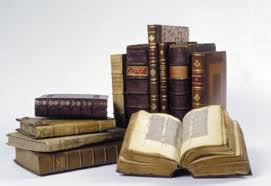 м. Вінниця  Cічень 2017 рУкладачі:  методист з навчальних дисциплін  КУ «ММК», голова МО  вчителів  міста Вінниці Гоменюк. В О., вчитель предмета «Захист Вітчизни» ЗШ І-ІІІ ст. № 8 ВМР.Про затвердження плану заходів щодо популяризації державних символів України, виховання поваги до них у суспільствіРозпорядження КМУ № 954-р від 07.12.16 рокуКАБІНЕТ МІНІСТРІВ УКРАЇНИРОЗПОРЯДЖЕННЯвід 7 грудня 2016 р. № 954-рПро затвердження плану заходів щодо
популяризації державних символів України,
виховання поваги до них у суспільстві1. Затвердити план заходів щодо популяризації державних символів України, виховання поваги до них у суспільстві, що додається.2. Міністерствам, іншим центральним органам виконавчої влади, обласним та Київській міській державним адміністраціям забезпечити виконання затвердженого цим розпорядженням плану заходів за рахунок та в межах видатків державного та місцевих бюджетів, а також за рахунок інших не заборонених законодавством джерел фінансування.Прем’єр-міністр України       В. ГРОЙСМАНЗАТВЕРДЖЕНО
розпорядженням Кабінету Міністрів України
від 7 грудня 2016 р. № 954-рПЛАН
заходів щодо популяризації державних символів
України, виховання поваги до них у суспільстві1. Забезпечити проведення до Дня Конституції України, Дня Державного Прапора України та Дня Незалежності України заходів, присвячених висвітленню історії формування державних символів України, їх значення і використання в Україні у різні історичні періоди.Обласні, Київська міська держадміністрації.
Постійно.2. Забезпечити проведення серед учнівської та студентської молоді конкурсу творчих робіт, присвяченого державним символам України.МОН, Мінкультури, Український інститут національної пам’яті, обласні, Київська міська держадміністрації.
Постійно.3. Забезпечити обладнання у дошкільних, загальноосвітніх та позашкільних навчальних закладах куточків державних символів України, проведення педагогічними працівниками роз’яснювальної роботи серед учнів із шанобливого ставлення до державних символів, а також вивчення учнями загальноосвітніх навчальних закладів Державного Гімну України, започаткувати обов’язкове виконання учнями, вихованцями, педагогічними працівниками у загальноосвітніх навчальних закладах Державного Гімну України під час підняття Державного Прапору України на початку та наприкінці кожного навчального року, під час проведення інших урочистих заходів.МОН, обласні, Київська міська держадміністрації.
Постійно..Основні вимоги до сучасного уроку предмета  «Захисту Вітчизни»ПІДГОТОВКА УЧИТЕЛЯ ДО УРОКУ.Головною  метою  навчання  предмета «Захист  Вітчизни» є  розвиток особистості учнів, формування їх готовності до захисту Батьківщини та дій в умовах надзвичайних ситуацій.Навчальний процес з допризовної підготовки юнаків та дівчат будується в навчальних  закладах  системи  загальної  середньої  освіти  на  основі  сучасних  досягнень  педагогічної  й  військово-педагогічної  науки  та  її складової – дидактики.Організаційною  формою  навчання  предмета є  урок.  Однак  особливістю уроків  з  основ  військової  справи  є  їх  військова  тематика,  що  проводиться учителем (викладачем) згідно з Програмою та розкладом занять. Урок «Захист Вітчизни» спрямований  на засвоєння програмного матеріалу кожним учнем з урахуванням  їх  підготовки  і  розвитку,  формування  в  учнів  таких компетентностей:· соціальних – здатність  до  оволодіння  основами  знань  щодо  захисту Вітчизни,  цивільного захисту, збереження  життя і здоров’я  у надзвичайних ситуаціях та  військових конфліктах з урахуванням власних особливостей,  надання  першої  допомоги,  здійснення психологічної підготовки до захисту Вітчизни;· комунікативних – формування  необхідних  способів  взаємодії  з оточуючими,  навичок  роботи  в  колективі,  вміння виконувати та регулювати різні соціальні ролі в колективі;· особистісного  самовдосконалення  – засвоєння  способів  фізичного, духовного  й  інтелектуального саморозвитку, емоційної саморегуляції  і самопідтримки;· загальнокультурних  – обізнаність у визначенні основних напрямів удосконалення  захисту  Вітчизни, рівень володіння знаннями і досвідом у виборі майбутньої професійної діяльності;· навчально-пізнавальних  – самостійна  пізнавальна  діяльність спрямована на  вироблення єдиних поглядів щодо проблеми виховання патріота і громадянина, формування високопатріотичної свідомості, національної гідності, готовності до захисту Вітчизни;· інформаційних  – набуття  знань, пошук,  аналіз  і  вибір  необхідної інформації  про структуру та функції  Збройних Сил України,  їх характерні особливості;· цінністо-змістових – ціннісні  уявлення учнів про формування та удосконалення  життєво необхідних знань, умінь і навичок учнів щодо захисту Вітчизни і військово-патріотичного виховання, здатність  бачити і розуміти  оточуючий  світ, орієнтуватися в ньому, усвідомлювати свою роль і призначення,  уміння  вибирати  цільові  і смислові установки для своїх дій і вчинків, приймати рішення.Тема, зміст певного заняття, його цілі, які викладені в Програмі предмета «Захист  Вітчизни», стосуються  учителя.  Він  повинен  визначати тему  уроку і його  навчальні  завдання з урахуванням  фізіологічних особливостей та стану здоров'я учнів.Навчальні питання теми даного уроку відповідно до Програми  учитель (викладач) формулює  так,  щоб  вони якомога більше розкривали зміст теми уроку,  полегшували її  логічне і повне сприйняття юнаками, служили тезами для самостійної  роботи  учнів,  значно спрощуючи  її  і скорочуючи час, необхідний для її виконання.Викладання змісту навчального матеріалу передбачає поступове ускладнення та поглиблення теоретичних і практичних занять, засвоєння знань і набуття практичних умінь і навичок в ході занять на базі навчального закладу, закріплення  рівня  занять,  умінь  і  навичок  у   час  проведення  навчально-польових зборів і занять у лікувально-оздоровчому закладі.ПОСЛІДОВНІСТЬ ПІДГОТОВКИ УЧИТЕЛЯ ДО УРОКУ.1. З’ясування  вимог Програми предмета до цілей, змісту і об’єму уроку.2. Формування  теми  і  навчальних  питань  уроку,  їх  послідовності, визначення завдання на самостійну роботу учнів.3. Вивчення необхідного матеріального забезпечення уроку.4. Визначення форм і методів проведення уроку.5. Формування  питань  для  повторення  і  закріплення  навчального матеріалу. 6. Підготовка питань для тренування та самостійної роботи.
ДИДАКТИЧНА СТРУКТУРА УРОКУ ПРЕДМЕТА.Організаційною    формою  навчання  предмета  є  урок,  однак  особливістю уроків з  основ  військової  справи  є  їх  військова  тематика,  яка  передбачає  такі етапи  проведення:Вступна  частина     (8-10 хвилин)шикування  взводу  (відділення),  доповідь  командира взводу  (відділення),  огляд  зовнішнього  вигляду  учнів,  стройове  (тематичне) тренування протягом  3-5 хвилин.актуалізація опорних знань учнів  – перевірка рівня засвоєння раніше вивченого  матеріалу,  підготовка  учнів  до  засвоєння  нових  знань.      Основна  частина  (30 -35 хвилин)мотивація навчальної  діяльності  учнів;    оголошення  теми  заняття,  вказівка  його  місця  в  ряді  інших  питань,  що вивчаються,    їх  зв'язок  з  раніше  вивченим  матеріалом; постановка конкретних  навчальних  завдань:  вивчити,  навчитися,  набути  навичок;  показ (розкриття) теоретичної і практичної значущості матеріалу, що вивчається.організація  активної  пізнавальної  діяльності учнів  з  вивчення  нового матеріалу, залучення і сприйняття всіх можливих засобів, робота з осмисленим запам'ятовуванням;самостійна  робота,  вправи  і  практичні  дії;практичне застосування набутих умінь і знань, їх закріплення, Завершальна частина (2-3 хвилини)підбиття підсумків проведеного уроку, оцінка навчальної діяльності;завдання на самостійну підготовку;оголошення теми чергового заняття, постановка завдання на самопідготовку до нього.Перевірка  рівня засвоєння  раніше  вивченого  матеріалу (опитування) може поєднуватися  з  викладанням  нового  матеріалу,  що  сприяє  ефективнішій розумовій  діяльності  учнів  під час сприйняття  нового  матеріалу,  посилюється  навчальна функція уроку.Об'єм  навчального  матеріалу  на  кожен  урок,  завдання  навчання  за розділами,  вказаними  у  Програмі предмета,  є  обов'язковими  для  учителя .У допризовній підготовці юнаків, дівчат як і з інших предметів навчання, прийнята така типізація уроків:
а/ За ознакою основної дидактичної мети уроку:- урок повідомлення нових знань;- урок формування умінь та навичок;- урок застосування засвоєних знань і умінь;- урок узагальнення і систематизації знань і умінь;- урок контролю та корекції навчальних досягнень;- підсумковий урок;- інтегрований урок;- комбінований (змішаний) урок.б/  Застосовуються при проведенні уроків на заняттях з предмета «Захист Вітчизни»: шкільні  лекції,  уроки-семінари, співбесіди,  консультації,  військово-спортивні ігри, екскурсія,кіноурок, практична робота, самостійна робота тощо.Значна частина уроку «Захист Вітчизни» (тактична, вогнева підготовка) для посилення  ефективності  навчального  процесу  припускає  завчасну  підготовку робочих місць. Організація уроку з використанням робочих місць, у свою чергу, передбачає якісну  попередню  підготовку  помічників  учителя з числа учнів.           Для кожного  робочого  місця  для  учнів  повинні  бути  розроблені інструкції вимог безпеки під час проведення занять.У заключній частині уроку учитель повинен підбити підсумки заняття,  оголосити  оцінки,  визначити  характерні  помилки  й  недоліки,  дати завдання для самостійної  роботи, зорієнтувати учнів щодо теми наступного заняття.ВИМОГИ ДО СУЧАСНОГО УРОКУЗ ПРЕДМЕТА «ЗАХИСТ ВІТЧИЗНИ» ЗАСВОЄННЯ ЗНАНЬ, УМІНЬ, НАВИЧОК БЕЗПОСЕРЕДНЬО НА УРОЦІВИМОГИ БЕЗПЕКИ ПІД ЧАС ПРОВЕДЕННЯ ЗАНЯТЬ.
       Безпека  під  час  проведення  занять  з  предмета  забезпечується  їх  чіткою організацією, суворим  дотриманням  заходів  безпеки,  які  визначаються військовими  статутами,  курсом  стрільб відповідними  правилами  та настановами.       Відповідно  до  затверджених  правил  безпеки  під  час  навчально-виховного  процесу до занять з  предмета допускаються  учні,  які  пройшли медичний огляд і не мають протипоказань щодо стану здоров’я.        Керівники  навчальних  закладів  зобов’язані  вживати  необхідних  заходів щодо попередження загибелі та травмування учнів, встановлювати необхідні вимоги  безпеки під  час  роботи  з озброєнням та військовим майном, під  час здійснення  маршу  в  район  занять,  проведенні практичних  занять,  стрільб своєчасно доводити ці вимоги до учнів та досягати їх суворого виконання.Перед  початком  занять  керівник  навчального  закладу  зобов’язаний особисто  впевнитись,  чи створені  безпечні  умови,  чи  засвоїли  учні вимоги  безпеки та чи мають вони достатні практичні навички щодо їх виконання.Відповідальність  за  дотриманням учнями  вимог  безпеки  на  заняттях  несуть учителі предмета, які зобов’язані:а/  вивчити з учнями вимоги безпеки під час проведення занять, приймати заліки  зі  знання  цих  вимог  та  забезпечити  постійний  контроль  їх дотримання;б/ перевірити справність озброєння, військового майна та іншої техніки, яке виводиться (вивозиться) на заняття, особлива увага при цьому повинна бути звернена на засвоєння учнями правил поводження з ними;в/ перевірити  справність  та  припасування  одягу,  спорядження  й  засобів індивідуального захисту учнів з урахуванням погодних умов;г/  під  час  проведення  занять  на  військовій  техніці,  з  озброєнням,  у лісистій  місцевості,  під  час  розташування  табором  та  в  інших пожежо-небезпечних  місцях  вимагати  від  учнів дотримання  вимог  пожежної  безпеки;д/ визначити маршрут руху у пішому порядку (маршрут руху транспорту) та порядок пересування (перевезення) учнів до місць проведення занять;є/  на  заняттях  використовувати  тільки  технічне  справне  навчальне  обладнання, військове майно.ВИМОГИ БЕЗПЕКИ ПІД ЧАС ПРОВЕДЕННЯ ЗАНЯТЬ У КАБІНЕТІ.Безпека учнів  під  час  занять  у  кабінеті  предмета  забезпечується  постійним  і  неухильним  дотриманням  планів  проведення  занять,  а  також  визначених  учителем  заходів  безпеки,  експлуатацією обладнання кабінету відповідно до нормативних вимог.До  роботи  з  проекційною  та  відеоапаратурою,  іншими  засобами  технічного  навчання  допускаються  лише  учителі , які мають відповідні навички роботи з нею.Перед  початком  занять  з  вивчення  матеріальної  частини  зброї  учитель ,  перевіряючи  її  стан,  має  переконатися у  відсутності  гострих  задирок,  заклинень  та  інших  несправностей,  що  можуть  спричинити травматизм учнів.           Учитель обов’язково повинен перевірити зброю на розрядженність.Забороняється проводити заняття з електрообладнанням без вентиляції, встановлення  захисних  загороджень  і  протипожежного  обладнання  та  якщо учні не склали залік з правил електробезпеки. У  випадку  проведення  в  кабінеті  вправ  початкових  стрільб  з  пневматичної  гвинтівки  учитель повинен дотримуватись  вимог  безпеки  для  стрільби  у стрілецькому тирі.У  кабінеті  предмета  необхідно мати  медичну  аптечку  з   описом  медикаментів. На упаковках медикаментів проставляється порядковий номер   відповідно  до  опису.  На  дверцятах  медичної  аптечки  або  поруч  із  нею  вивішується  коротка  інструкція  з  надання  першої  допомоги  при  травмах,  а також адреса й номер телефону найближчої лікувальної установи.У  кабінеті  предмета  слід  мати  протипожежні  засоби  та  в  разі  потреби користуватися  ними  згідно з  Правилами пожежної  безпеки  для  закладів, установ і організацій системи освіти України.ВИМОГИ БЕЗПЕКИ ПІД ЧАС ПРОВЕДЕННЯ ЗАНЯТЬ НА МІСЦЕВОСТІМісцевість  для  занять  обмежується.  Обмежена  ділянка  місцевості  доводиться до тих, хто навчається, за необхідності та за умовами виконання вправ,  її  межі  позначаються  попереджувальними  знаками  (позначками).           Під час проведення  узимку майданчик слід очищати від снігу та криги, а в разі потреби – посипати  піском. У разі метання гранат з місця слід розміщувати учнів  з інтервалом в два-три кроки, а в разі метання в русі (потоком) під час подолання єдиної смуги  перешкод  установлювати  дистанції  та  дотримуватись  їх, це унеможливлює попадання  гранати  в  учня,  який  біжить  попереду,  або  встановлювати  ціль збоку  від  напрямку  руху.           Метання  навчальних  гранат  дозволяється,  коли  в радіусі  не  менше  100 м  від  рубежу  метання  відсутні  люди  та  об’єкти,  що наражаються на небезпеку.Категорично забороняється:- брати  в руки вибухонебезпечні предмети;- використовувати бойові патрони на тактичних заняттях;- проводити  імітаційну стрільбу  різного  виду  патронами  з  навчальної  і саморобної зброї.Виявлені в учнів вибухонебезпечні предмети підлягають вилученню.ВИМОГИ БЕЗПЕКИПІД ЧАС ПРОВЕДЕННЯ СТРІЛЬБ У СТРІЛЕЦЬКОМУ ТИРІДо навчальних стрільб у стрілецькому тирі допускаються  учні, які пройшли інструктаж з вимог безпеки під час стрільб та склали заліки, результати яких зафіксовано  у  журналі,  знають  матеріальну  частину  зброї  та можуть  нею користуватися.Під  час  навчальних  стрільб  у  стрілецькому  тирі  потрібно дотримуватись наступних правил поведінки:- без дозволу керівника учні не повинні заходити до приміщення тиру;- брати до  рук зброю;- виносити боєприпаси та зброю з приміщення тиру;- заряджати та розряджати зброю;- проводити підготовку до стрільби (прицілюватися);- проводити стрільбу.Забороняється:- перебування  учнів  у  приміщенні  стрілецького  тиру  без  учителя предмета або керівника стрілецького гуртка.- спрямовувати зброю в сторону від мішеней, наводити її на людей;- брати  зброю чи підходити до неї без команди.Перед початком навчальних стрільб керівник повинен перевірити:- знання учнями вимог безпеки при стрільбі;- справність зброї, наявність боєприпасів та мішеней;- стан приміщення стрілецького тиру, стан освітлення та обладнання.Керівник  стрільб  повинен  забезпечити  належну  поведінку  і  безпеку учнів  на  вихідному  рубежі  та  безпечне  проведення  стрільб  на  вогневому рубежі.У  приміщенні  стрілецького  тиру  можуть  знаходитися  тільки  учні,  зазначені у списку допущених до стрільб.На  вихідному  рубежі  керівник  роздає  учням  визначену  кількість  набоїв. Учні доповідають керівникові стрільб про їх отримання та чекають  подальших команд.          Учні підходять до зброї тільки після команди керівника стрільб:  «На  вогневий  рубіж  кроком  руш».         Після  команди  керівника стрільб  «Заряджай» учні  самостійно  заряджають  зброю  та  доповідають керівникові  про  свою  готовність.          Учні  проводять  стрільбу  тільки  після команди  керівника  стрільб  «По  мішеням – вогонь».          Після  закінчення стрільб  учні  самостійно  розряджають  зброю  і  доповідають  про  їх закінчення. Керівник стрільб повинен оглянути зброю кожного учня, який закінчив  стрільбу.  Тільки  після  того,  як  усі  учні  повідомлять  про закінчення  стрільб,  подається  команда  «До  мішеней  кроком  – руш», керівник  разом  з  учнями  підходить  до  мішеней,  де  проводиться  аналіз результатів стрільби кожного учня.Після  закінчення  стрільб  зброя  переноситься  у  спеціальне  відведене місце, де проводиться її огляд , чищення та змащування. Почищена зброя під наглядом учителя переноситься до кімнати її зберігання. У  журналах  «Обліку  відвідування  кімнати  для  зберігання  зброї»  та «Обліку видачі боєприпасів» робляться відповідні записи.У  разі  виникнення  надзвичайної  ситуації  керівник  стрільб  негайно  припиняє  стрільби  та  виводить  учнів  з  приміщення  стрілецького  тиру. Потерпілим надається перша долікарська медична допомога, викликається швидка  медична  допомога  та  інформується  адміністрація  навчального закладу про виникнення надзвичайної ситуації.
ВИМОГИ  БЕЗПЕКИ  ПІД  ЧАС  ПРОВЕДЕННЯ СТРІЛЬБ  НА  ВІЙСЬКОВОМУСТРІЛЬБИЩІ.Безпека  під  час  стрільби  досягається  чіткою  організацією  стрільб, точним  дотриманням  правил  та  вимог  безпеки,  високою дисциплінованістю всіх, хто залучається до стрільби.На  кожній  директрисі  (військовому  стрільбищі)  з  урахуванням особливостей  та  місцевих  умов  розробляється  і  вивішується  на командному  пункті  та  на  дільничних  пунктах  управління  інструкція з вимог безпеки, яку повинні твердо знати особовий склад навчальних груп, що  виводяться  на  стрільбу. Учні,  які  не  засвоїли  правила  та  вимоги щодо безпеки, стрільби та її обслуговування,  не допускаються.           Кожен учень повинен беззаперечно та точно виконувати всі правила та вимоги щодо безпеки під час стрільби.Учителі  предмета  відповідають  за  точне  виконання встановлених правил та вимог щодо безпеки підпорядкованими учнями.Для  забезпечення  належного рівня безпеки перед кожною стрільбою  виставляється  оточення.  Пересування  на  полігоні  дозволяється  лише по  дорогах  та  в районах, які  позначені  начальником  полігону. Забороняється  заходити  (заїжджати) на ділянки з відповідними попереджувальними написами.З метою контролю за безпекою стрільби та діями учнів, що стріляють,  а  також  своєчасного  попередження  про  появу  людей,  тварин  і  транспортних  засобів  на  мішеневих  полях  або  у  небезпечних  зонах  місцевості, виявлення вибухів і місць падіння снарядів, що не розірвалися, організовується  спостереження.            Спостерігачі  забезпечуються  оптичними приладами  (біноклями,  стереотрубами)  та  планшетами.  Кількість спостерігачів  визначається  керівником  стрільби  на  ділянці  для  надійного забезпечення спостереження.Дозвіл  на  відкриття  вогню  на  директрисі  (військовому  стрільбищі,  вогневому  містечку)  дає  старший  керівник  стрільби.           Ведення  вогню дозволяється тільки після підняття  на всіх ділянках та командному пункті червоних прапорців ВСП.Стрільба  негайно  припиняється  за  командою  керівника  або самостійно кожним стріляючим у разі:- появи  людей,  тварин і транспортних  засобів  на  мішеневому  полі, низьколітних апаратів, вертольотів над районом стрільби;- падіння  снарядів  (гранат)  за  межами  безпечної  зони  або  поблизу укриття, у якому перебувають люди та втрати зв’язку з укриттям;- доповіді  або  подання  встановленого  сигналу  з  поста  оточення  про небезпеку продовження стрільби;- підняття білого прапора (ВСП, ліхтарів) на командному пункті;- виникнення пожежі на мішеневому полі та на території полігону;- втрати орієнтування тими, хто стріляє.Для  негайного  припинення  вогню  тими,  хто  стріляє,  подається  команда «Відбій», а також команда: «Стій! Припинити вогонь» – ті,  хто  стріляє  припиняють  вогонь.  Зброю  розряджають.  Зброю дозволяється  заряджати  тільки  на  рубежі  відкритого  вогню. У  вихідне положення стріляючі повертаються тільки за командою керівника стрільб.Категорично забороняється:- заряджати зброю бойовими та холостими набоями до сигналу «Вогонь» (команди керівника стрільб);- направляти зброю на людей, у бік або в тил стрільбища незалежно від  того, заряджена вона чи ні;- відкривати  вогонь: з несправної зброї,  несправними боєприпасами  або боєприпасами, які не передбачені табелями стрільби для цієї системи, за межі небезпечних напрямків стрільби, при піднятому білому прапорі на командному  (дільничному)  пункті  та  укриттях,  у  разі  втрати  зв’язку  з керівником стрільби;- залишати  будь-де  заряджену зброю  або  передавати  її  іншим  особам, залишати  на  вогневій  позиції  (місці  для  стрільб)  індивідуальну  зброю без команди керівника стрільби.ВИМОГИ БЕЗПЕКИ ПРИ ПРОВЕДЕННІ ЗАНЯТЬ З ПРИКЛАДНОЇ ФІЗИЧНОЇ ПІДГОТОВКИ.Під час проведення занять з прикладної фізичної підготовки на уроках  і  в  позаурочний  час  учні  користуються  спеціальним  спортивним  одягом  (спортивний костюм) та спортивним взуттям.У  спортивних  спорудах  слід  мати  медичну  аптечку  (на  відкритих  спортивних  майданчиках  – переносну аптечку)  з  набором  медикаментів,  перев’язувальних засобів і приладдя.Перед  проведенням  занять  з  подолання перешкод  слід  перевірити справність всіх елементів єдиної смуги перешкод.Під  час  проведення  занять  узимку  єдину  смугу  перешкод  потрібно очистити  від  снігу  та  криги,  посипати  піском  місця  відштовхування  та  приземлення.  Місця  приземлення  під  час  стрибків  з  високих  перешкод  необхідно підготовити (перекопати та засипати піском або тирсою).Під час проведення з основ самозахисту учитель зобов’язаний стежити  за  дотриманням  послідовності,  темпу  та  амплітуди  виконання  вправ  учнями як у підготовчій, так і в основній частині, стежити за правильним  виконанням  прийомів  страхування  та  самострахування;  удари  рукою,  ногою, макетами ножів та пістолетів під час виконання рухів з партнером потрібно не виконувати, а тільки позначати.ВимогаФорма реалізації даної вимогиСтворення на  уроці співробітництва учнів і учителяСумісна праця учнів і вчителя:особистий приклад;діловий настрій уроку;доброзичливість, тактовність, без зниження статутної  вимогливості;елементи демократизмуАктивна  формапроведення урокуПрацюють всі учні:фронтальне опитування;рецензування відповідей;жива розгорнена бесіда;проведення інтерактивних методів навчання;повідомлення учнів;запитання до учителяВаріативністьпроведенняурокуВчитель не читає план, а вчить та виховує:постійний зворотний зв’язокстворення  проблемних   ситуаційзакріплення матеріалуІнтенсивністьпроведенняурокуЖодної хвилини без  діла:одиночно - групова форма  навчанняпідготовка і використання помічниківнавчально - матеріальна  база